「伝えたい残したいふるさとの味さけがわ」第3版（改訂版）郵送での頒布についてのご案内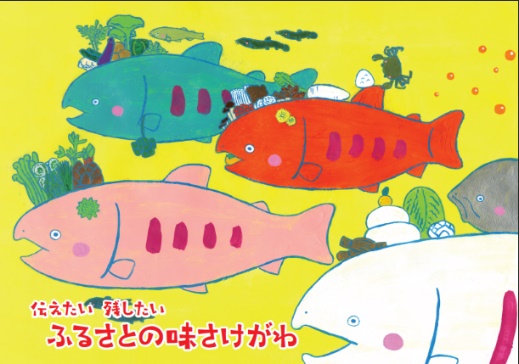 「伝えたい残したいふるさとの味さけがわ」第3版（改訂版）が完成いたしました。郵送購入を希望される方は下記の要領で購入してください。１　申込書を提出する　　郵送での購入を希望される方は、別紙申込書を下記に記載の申込先へ提出してください。　郵便、FAX、メールいずれかの方法でも結構です。　なお、電話で注文いただいた方はこちらで申込書を作成しますので提出不要です。２　代金の納入（銀行振込 or 現金書留）  　銀行振込での購入を希望される場合は、下記の振込口座に納入代金をお振込み下さい。（※振込手数料についてはご負担願います。）　現金書留での納入も可能です。納入代金の確認が完了次第、申込書に記載のお届け先へ、ゆうメール便等（※送料着払い）でお送りします。　　〈　振　込　口　座　〉金融機関・支店名 ：もがみ中央農業協同組合・鮭川支店口　座　名　　 　：鮭川村会計管理者　会計管理者　　金融機関/店舗番号：３９７３ / ０２３貯金種類　　     ：普 通　口座番号　     　：６２１０２８８　　　〈　現金書留送付先　〉　　　　住　所　：　〒999-5292　山形県最上郡鮭川村大字佐渡2003番の7　　　　　　　　　　　 　　　　　   鮭川村健康福祉課健康推進係　　　　電　話　：　0233－55－2111伝えたい残したいふるさとの味さけがわ　第３版（改訂版）申　込　書　（郵送購入のみ）【提出先】鮭川村健康福祉課健康推進係FAX　  ０２３３－５５－３２６９E-mail   kenkou1@vill.sakegawa.yamagata.jp電 話　  ０２３３－５５－２１１１（内線136／137）●下記のとおり郵送購入（※送料着払い）を申し込みます。●下記にご記入ください　 ※上記に記載し、申込書を提出してください。　　提出後に、銀行振込・現金書留等での代金納入をお願いいたします。【担当者確認欄】書　籍　名金額(1冊)申込部数備　考伝えたい残したいふるさとの味さけがわ第３版（改訂版）1,700円　　　部ご氏名（団体名）郵便番号ご住所（送付先）電話番号申込確認納付確認送付確認